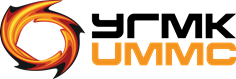 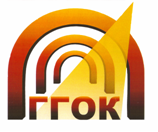  УГМК (Уральская горно-металлургическая компания) - крупнейший в России вертикально интегрированный производитель меди, цинка, угля и драгоценных металлов. ПАО «Гайский горно-обогатительный комбинат» является градообразующим предприятием города Гая Оренбургской области, основанное в 1959 году, входящее в состав предприятий цветной металлургии Уральской горно-металлургической компании. В настоящее время в ПАО «Гайский ГОК» открыта вакансия:Электрослесарь (слесарь) дежурный и по ремонту оборудованияОбязанности:проводить монтаж, демонтаж, заземление, ремонт и техническое обслуживание электрической части машин, узлов и механизмов средней сложности, средств сигнализации и освещения;проверять изоляцию электрооборудования;производить прокладку, подвеску, крепление, разделку и опрессовку наконечников, подключать кабели гибкие и бронированные;технически обслуживать и ремонтировать преобразовательные установки, подстанций;испытывать средства электрической защиты при напряжении до 1000В., отремонтированные электрические машины, аппараты и приборы;обслуживать и производить ревизию точек подключения электровзрывной сети при проведении взрывных работ на участке (в подземном руднике);выполнять требования инструкций по охране труда и требования технологических карт на выполняемую работу.Требования:лица  не моложе  18 лет.удостоверение по профессии.группу электробезопасности не ниже III.Условия:достойный уровень заработной платы;премиальная система вознаграждений;официальное оформление по ТК РФ;полный социальный пакет;профессиональный рост;возможность обучения;широкий выбор индивидуальных программ корпоративного пенсионного обеспечения;наличие ведомственных учреждений культуры и профилактика здоровья работников предприятия.За более подробной информацией Вы можете обратиться по адресу: 
Оренбургская область, г. Гай, ул. Промышленная дом № 1., отдел кадров здания АБК №2, а также по номеру телефона 8 (35362)6-88-74; 8(35362)6-41-77 или по электронной почте Sorokina_AS@ggok.ru; OK7@ggok.ru. 